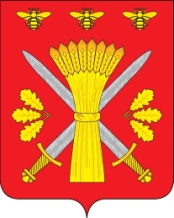 РОССИЙСКАЯ ФЕДЕРАЦИЯОРЛОВСКАЯ ОБЛАСТЬАДМИНИСТРАЦИЯ ТРОСНЯНСКОГО РАЙОНАПОСТАНОВЛЕНИЕот  13 марта   2023 г.                                                                                                 № 69             с.ТроснаО внесении изменений в постановление администрации Троснянскогорайона от 30 сентября 2019года №251Об утверждении муниципальнойпрограммы «Развитие архивного дела в Троснянском районе Орловской области на 2020-2024 годы»        В соответствии с решением Троснянского районного совета народных депутатов от 21.12.2022г.№73 «О бюджете Троснянского муниципального района на 2023 год и плановый период 2024-2025 годов и № 72 от 15.12.2022г.« О внесении изменений в бюджет Троснянского муниципального района на 2022год и плановый период 2023-2024 годов»п о с т а н ов л я е т:       1.Внести в приложение к постановлению администрации Троснянского района от 30.09.2019г.№251 Об утверждении муниципальной программы «Развитие архивного дела  в Троснянском районе Орловской областина 2020-2024 годы» следующие изменения:       1)Паспорт Программы изложить в новой редакции согласно приложению1 к постановлению администрации;       2)Приложение 1 к программе изложить в новой редакции согласно приложению1;       3) Приложение 2 к программе изложить в новой редакции согласно приложению 2;     4)Приложение 3 к программе изложить в новой редакции согласно приложению 3;    5)Приложение 4 к программе изложить в новой редакции согласно приложению 4;    6)Приложение 5 к программе изложить в новой редакции согласноприложению 5.       2.Постановление вступает в силу со дня официального подписания, действия его распространяются на правоотношения, возникшие с 1 января 2023года.      3.Контроль за исполнением настоящего постановления возложить на заместителя главы района по социальным вопросам Ю. Н. Воробьева.Глава района                                                                         А.В.Левковский